Dear Friends: 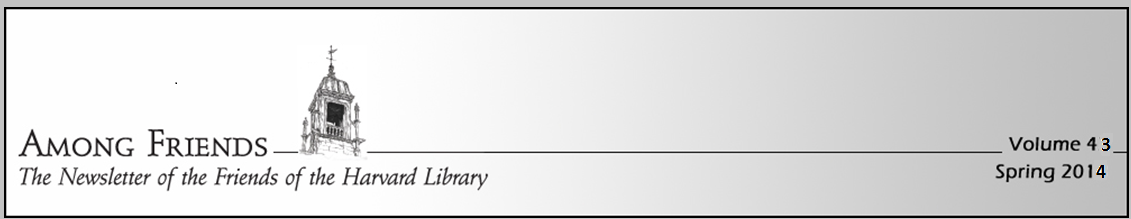 Did you know that it has been 10 years since the “new” Harvard Library opened?  It’s true.  On April 7, 2007 the new library opened its doors. I am proud to report that the Friends of HPL supported this effort every step of the way.  Over the last decade we have raised over $200,000 that went to the library for the building itself and the hundreds of programs that have taken place since it opened.  Of course, FOHPL was active for many decades before 2007 run by many wonderful volunteers.  In this issue of “Among Friends”, you can learn about 2 great new digital resources coming soon to HPL.  We have posted our book sale schedule as well as next season’s HFOA schedule.  Read about Children’s Library activities and what museum passes are available. The book sale and memberships are our major fundraising activities.  Thanks to your contributions of books and funds, we are able to support many of the programs that families love at HPL.  There were nearly 7,000 in attendance for last year’s children’s room programs – many of them funded by the Friends.  Through the Friends of the Arts, we brought nationally acclaimed artists to perform in Volunteers Hall.  Once again, hundreds of patrons took advantage of museum passes funded by the Friends (you can reserve passes online). Enclosed is our annual membership renewal envelope.  I hope you will consider a tax-deductible donation to the Friends.  Membership gets you into the annual pre-book sale night which means you get first dibs on the books and shopping in a more relaxed atmosphere. Thank you for your support.  I hope to see you at the Library soon! Chris Frechette, PresidentFriends of the Harvard Public LibraryHarvard Public Library Digital Shelf ~ Lisa Gagnon Introducing lynda.com   The Harvard Public Library (HPL) is pleased to offer its residents access to lynda.com's library of instructional videos. As a resident library cardholder you can access lynda.com content from our website with your Harvard Public Library card number and PIN. lynda.com is a leading online learning company that helps anyone learn business, software, technology and creative skills to achieve personal and professional goals – access a video library of over 4,000 engaging, top-quality courses taught by recognized industry experts. Course offerings include a wide variety of subjects such as art,  graphic design and music classes, teaching everything from 3D animation to sound engineering and the Adobe Creative Suite (Photoshop, InDesign, and more). You can also learn popular computer programs like Microsoft Office There are courses that can help you in your career—everything from public speaking to marketing to dealing with workplace issues. And many, many others.hoopla – Coming Soon!Harvard Public Library is also excited to announce that hoopla digital will soon be the newest addition to HPL’s digital collections. You will be able to stream music, movies, TV shows, audiobooks, and ebooks via hoopla with your library card! hoopla digital has a simple sign-up and an easy-to-use interface. There’s also no waiting to borrow popular movies, TV shows, albums, or audiobooks, and with hoopla digital’s automatic return feature there’s no need to worry about late fees.Questions?  Stop by or call the Reference Desk at 978-456-4114.From the YA Room ~ Jill Hayes Checkout our new shelf of popular teen books, located by the reference desk. These books are walk-in loans, extra copies of books available for Harvard patrons only. Looking for a new book to read? Stop by and pick one up today!Looking for always available eBooks for teens? Checkout the Harvard Public Library’s Freading collection for free downloadable eBooks by popular YA authors such as, Lois Duncan, Miranda Keaneally, Chris Lynch and more! Like listening to books? Take a look at the always available audiobooks in the OneClickdigital collection, featuring authors such as Meg Cabot, Sarah Dessen, Anthony Horowitz, Gary Paulsen and more!From the Children’s Room ~ Abby KingsburyIt’s been another great year in the children’s room.  Through storytimes, book groups, Paws and Read with Winston, the Book Buddies program, and ongoing collection development, we have been working to promote literacy and the love of reading in children of all ages.     Storytimes have been extremely popular this year, with attendance increasing so much for the Mother Goose on the Loose storytime that we no longer fit into the story room and have moved upstairs into Volunteers Hall!  Mother Goose on the Loose and the storytimes for 2 & 3-year-olds and 4 & 5-year-olds are all curriculum based and feature age-appropriate early literacy components which enable children to develop their pre-reading and school readiness skills.      Children’s Room staff run book groups for 3rd, 4th, 5th, and 6th grades, and also the Teen Book Group for grades 7 to 9.  Participation in these once-monthly book groups encourages children and teens to explore book genres that they might not seek out on their own, and the book group discussions help develop skills in considering the perspectives of others and in using analytical language to discuss literature.       We are so happy every summer to welcome back our canine friend Winston and his owner/trainer Julie for the ever-popular Paws and Read program.  Children who are independent readers sign up for their own special appointments to read to Winston.  Reading to Winston is a fantastic way to bolster a child’s reading confidence, and we have seen many readers become more fluent and enthusiastic about reading after time spent with this caring canine.     The Book Buddies program is in its second successful year here at the HPL.  Book Buddies is a five week, limited enrollment, school year program that pairs teen volunteers with children in grades 1 to 4 for shared reading, word games, and snacks.  The goal of Book Buddies is to help children become more confident readers with the help of their teen buddies and mentors.  Nationwide, Book Buddies programs have been proven to increase children’s joy of reading and competency in reading; many children make fantastic strides in their reading abilities because of their participation in Book Buddies.  In addition, the teen volunteers relish their roles as mentors, and many great friendships have been born from these partnerships.     And, as always, we are continually adding terrific books to the children’s room collection to feed the appetites of the town’s voracious young readers!  Stop by the children’s room to find an exciting new book, a favorite title to reread, or the next book in that awesome series.